Adding the suffix ally and lyI like this rule! I think of a little creature called IC Here he is!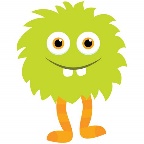 IC has a friend called ALLY.  Here she is! IC always likes to be with ALLY when they are out.  IC+ALLY = ICALLY apart from when they are in in public when ALLY is embarrassed of IC and sends him out with LY  IC and LY PUBLICLY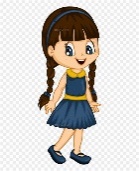 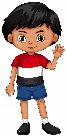 Remember when spelling: where there is an ic , there is ally (apart from in public)LY turns words with le at the end in ly  e.g bubble + ly + bubb ( drop the le and add ly ) bubbly.He also just connects himself to any other root word and there is no need to drop the e Rare + ly = rarelyBrave + ly = bravelyLight + ly = lightlyBut when ly adds onto a word with a y , drop the y and add an I Here are your spellings :Pathetically              publicly          kindlyTragically                 gently            likelyEnergetically             angrilyComically                hourly                